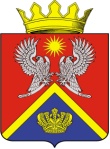 АДМИНИСТРАЦИЯ СУРОВИКИНСКОГОМУНИЦИПАЛЬНОГО РАЙОНАВОЛГОГРАДСКОЙ ОБЛАСТИПРОЕКТ ПОСТАНОВЛЕНИЯот                                                          № О внесении изменений в состав комиссиипо рассмотрению вопросов установленияоплаты труда и оказания материальнойпомощи руководителям муниципальныхунитарных предприятий Суровикинскогомуниципального района, утвержденныйпостановлением администрации Суровикинского муниципального района от 25.12.2012 № 1917 В связи с кадровыми изменениями администрация Суровикинского муниципального района Волгоградской области постановляет:1. Внести  в состав комиссии по рассмотрению вопросов установления оплаты труда и оказания материальной помощи руководителям муниципальных унитарных предприятий Суровикинского муниципального района (далее – состав комиссии), утвержденный постановлением администрации Суровикинского муниципального района от 25.12.2012 № 1917 следующие изменения:1) вывести из состава комиссии Луговкину Екатерину Юрьевну;2) позицию заменить позицией2. Настоящее постановление вступает в силу после его подписания и подлежит обнародованию путем размещения на информационном стенде в здании администрации Суровикинского муниципального района Волгоградской области, находящемся по адресу: Волгоградская область, г. Суровикино, ул. Ленина, 64.Глава Суровикинскогомуниципального района                                                           Р.А. Слива«Тонышева Елена ВладимировнаНачальник отдела по экономике и инвестиционной политике администрации Суровикинского муниципального района»Тонышева Елена ВладимировнаНачальник отдела по экономике и инвестиционной политике администрации Суровикинского муниципального района, секретарь комиссии»